Bosquejo de 2 Corintios1. Saludo y acción de gracias (1:1-11)2. Defensa del apostolado: Respuesta a las acusaciones de los críticos (1:12–7:16)A. La defensa de la conducta de Pablo (1:12–2:13)i. Explicación de los planes alterados (1:12–2:4)ii. El perdón del hermano ofensor (2:5-11)iii. Ausencia de Tito en Troas (2:12-13)B. La naturaleza del verdadero apostolado (2:14–7:16)i. La gloria del ministerio (2:14–4:6)ii. La imperfección de los ministros (4:7–5:10)iii. El mensaje de la reconciliación (5:11–6:10)iv. El llamado de Pablo a los corintios (6:11–7:4)v. Encuentro con Tito en Macedonia (7:5-16)3. Exhortación a dar: Colecta para los creyentes en Jerusalén (8:1–9:15)A. La necesidad de la generosidad (8:1-15)B. La misión de Tito en Corinto (8:16–9:5)C. Los resultados de la generosidad (9:6-15)4. Afirmación de la autoridad apostólica (10:1–13:10)A. A pesar de una apariencia poco impresionante (10:1-11)B. Jactancia solo en el Señor(10:12-18)C. Vindicación de la autenticidad del apostolado de Pablo (11:1–12:13)D. La tercera visita planificada (12:14–13:10)5. Exhortación final y saludos (13:11-14)¿Preguntas? E-mail: _______________________Primera edición en español: 2019Copyright © 2019 por 9Marks para esta versión españolaSeminario Básico—Panorama del N.T.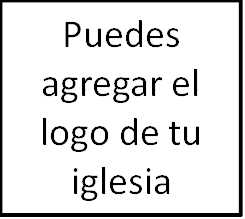 Clase 12:  2 Corintios:	       La debilidad del Reino2 Co. 12:9: «Bástate mi gracia; porque mi poder se perfecciona en la debilidad».1. Contexto                                      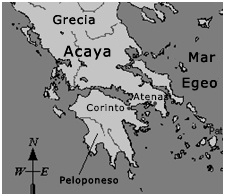 2. PropósitosAbordar la conducta pública de los corintiosResponder a las críticas personales contra PabloExpresar la preocupación práctica por los creyentes en Jerusalén	3. Temas de 2 CorintiosLos apóstoles del Reino muestran el poder de Dios en la debilidadCríticas a Pablo:--Pablo era voluble (1:17)--Pablo era duro (2:7-8)--Pablo no poseía credenciales (3:1-2)Características del verdadero ministerio del Reino:1.  La gloria del ministerio del Reino = El evangelio (2:14-17)2.  El poder para el ministerio del Reino = La gracia de Dios (3:4-6)3.  El enfoque del ministerio del Reino = Jesucristo (4:5-6)4.  La preocupación del ministerio del Reino = El corazón (4:16-18)5.  El agente del ministerio del Reino = Dios (5:20-21)6.   El resultado del ministerio del Reino = Vidas trasnformadas (6:14, 7:1)Capítulos 10-12:  Los apóstoles débiles vs. los«Supér apóstoles»Los ciudadanos del Reino muestran la generosidad de Dios en la debilidadDa sacrificialmente, como Jesús (8:9)Da generosamente, como los macedonios (8:2-4)Da alegremente, descansando en la gracia de Dios (9:7-9)Las iglesias del Reino muestran la gracia de Dios en la debilidadUna pasión por la debilidad (12:8-10)Una pasión por el evangelio (5:14-15, 18-21)Una pasión por el arrepentimiento (7:8-13)